LEGAL AID BOARDwww.legalaidboard.ieThe LEGAL AID BOARD is an independent, publicly funded organisation with a statutory responsibility to provide civil legal aid and advice and family mediation services. A vacancy has arisen forDirector of Family Mediation ServicesProspective candidates should send their completed application form to: Human ResourcesLegal Aid BoardQuay Street,Cahirciveen,Co. KerryPh:  066 947 1000e-mail: recruitment@legalaidboard.ieSelection will be by way of competitive interview and presentation.  Candidates may be initially shortlisted based on their applications.The starting salary point applicable will be €66,777.00 p.a. Closing date for receipt of applications is Friday 29 September, 2017.  It is envisaged that interviews will take place shortly after the closing date for applications.Application forms and further information are available on www.legalaidboard.ieThe Legal Aid Board is an Equal Opportunities Employer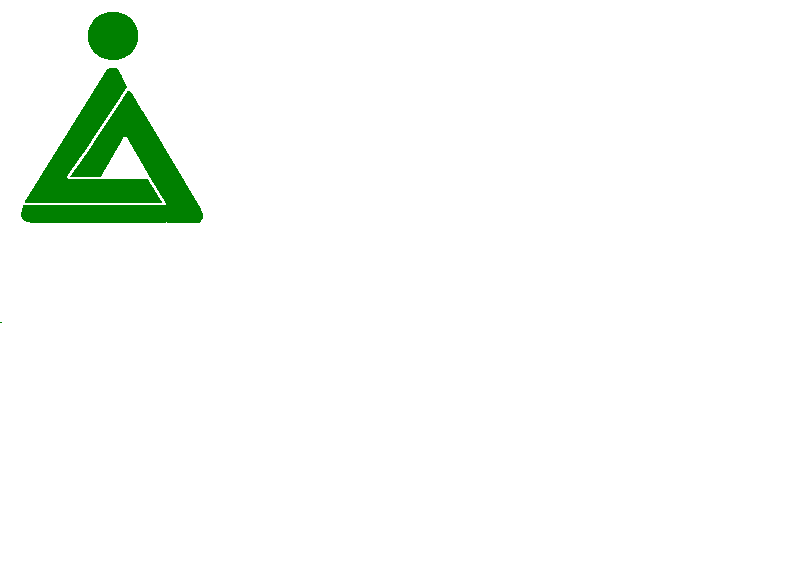 